JUDICIAL MERIT SELECTION COMMISSION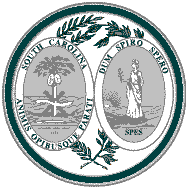 S C R E E N I N G   S C H E D U L E FALL 2011Media Release Announcing Vacancies/Notice to Supreme Court 	Tuesday, July 12, 2011Deadline for Applications	12:00 Noon on Thursday, August 11, 2011Media Release Announcing Candidates/	Notice to Citizens Advisory Committees	Thursday, August 11, 2011PDQ Summaries to Bar and	Citizens Advisory Committees 	Thursday, August 18, 2011E-Mail Survey to Bench and Bar	Thursday, August 18, 2011Citizens Committees Interviews…………...........Monday- Tuesday, September 19-20, 2011SC Bar Interviews	Wednesday - Thursday, September 21-22, 2011Report of SC Bar due	Week of September 26, 2011Reports of Citizens Committees due 	Week of September 26, 2011Deadline for Bench and Bar Surveys	12:00 Noon on Thursday, September 29, 2011Interview/Tests 	Week of October 10, 2011*Deadline for Complaints 	12:00 Noon on Wednesday, November 2, 2011Public Hearings Begin 	Tuesday, November 15, 2010-Thursday, November 17, 2011**Nominations Submitted/Report Printed in Journals 	Thursday, January 12, 2012End of 48-Hour Period 	Noon, Tuesday, January 17, 2012**Election 	12:00 Noon on Wednesday, February 1, 2012**Dates to be confirmed.